Écoles thématiques 2023 – Déclaration d’intention (en français)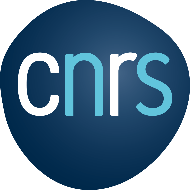 Responsable scientifique porteur du projet (un seul) : NB : Il est demandé un porteur/ interlocuteur unique et identifié avec une adresse mail officielle (reconnue pour l’accès aux sites du CNRS)Délégation régionale (DR) du CNRS organisatrice :     Conseiller(e) formation de la DR en charge de l’école :  Période de l’année envisagée :                                                                       Durée prévue :              (jours)S’agit-il d’une école récurrente ?		oui  		non    	Si oui,	Titre de la session précédente :		Année de la session précédente :		Nombre de participants à l’école précédente :            total :			dont CNRS : PARTICIPANTS ATTENDUS (stagiaires uniquement – hors intervenants et organisateurs):Attention : "Les agents CNRS ne sont pas seulement des agents appartenant à une unité CNRS, ils doivent être REMUNERES par le CNRS" INSTITUT(S) SCIENTIFIQUE(S) DU CNRS CONCERNE(S) : 	- Principal (1 seul) : 	- Secondaires (le cas échéant) :SITUATION SCIENTIFIQUE (max une demi-page)CONSÉQUENCES ATTENDUES (max une demi-page)GRANDS AXES DU PROGRAMME (max une demi-page)MODALITÉS PÉDAGOGIQUES (max une demi-page)JUSTIFICATION DU CHOIX DU FORMAT D’ECOLE THEMATIQUE (max une demi-page)Mots clés (5 maximum) : Document à renvoyer au Chargé de Mission Formation de l’Institut principal et au Conseiller(e) Formation de la délégation en charge de l’écoleTitre court (maximum 15 caractères) : Titre complet de l'école (en majuscules) : Nom  PrénomFonctionCode et intitulé du laboratoireAdresseTéléphone  Adresse électroniqueNombre total de participants prévusNombre d’agents CNRS prévus